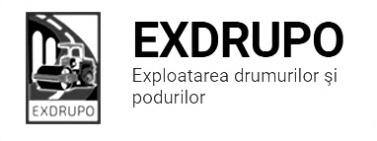 Notă informativăcu privire la lucrările de întreţinere şi salubrizare a infrastructurii rutieresect. Centru (8 muncitori): executate 10.08.2020:Salubrizarea mecanizată:str. V. Trandafirilor, str. Melestiu, str. Inculeț, str. Testimițeanu, str. Gh. Cașu, str. M. Mică, str. I. C. Suruceanu, str. C. Vîrnav, str. T. Strișcă, str. P. Ungureanu, str. Grenoble, str. Miorița, șos. Hîncești, str. Spicului, str. Ialoveni, Dr. Viilor, str. Pietrarilor, str. Academiei, str. L. Kaczynski.   Decapare b/a uzat: str. Testimițeanu-40m2.   Amenajare sol: str. Testimițeanu-10t.  Amenajare pietriș: str. Testimițeanu-3,4m3.Săpătură manuală: str. Testimițeanu-4m3.Instalarea bordurelor: str. Testimițeanu-24buc. Amenajare părții carosabile str. Testimițeanu-44m2. executate 10-11.08.2020 (în noapte):Salubrizarea mecanizată: str. Ismail, bd. D. Cantemir, bd. Șt. cel Mare, str. Columna, str. Mit. Varlaam, bd. Gagarin, bd. Negruzzi, Aleea Gării, str. Ciuflea, Viaduc, str. București, str. A. Pușkin, str. Vl. Pîrcălab, str. M. Eminescu, str. V. Alecsandri, str. Armenească, str. Bolgară, str. Tighina, str. M. Kogălniceanu, str. A. Mateevici, str. P. Halippa, str. A. Sciusev, str. Bernadazzi, str. V. Docuceaeev. planificate 11.08.2020:Amenajare pietriș: str. Testimițeanu.Decaparea b/a uzat: str. Testimițeanu.Demontare/instalare bordure: str. Testimițeanu.sect. Buiucani (7 muncitori): 	executate 10.08.2020:Salubrizarea mecanizată: str. Alexandrescu, str. V. Belinski, str. I. Pelivan, str. N. Costin, str. L. Deleanu, str. 27 Martie, B. Sculeni, str. Mesager. Excavare/transportare b/a uzat:str. I. Pelivan (tr.)-2curse. Amenajare pietriș: str. I. Pelivan (tr.)-21,4m3. Instalarea zidăriilor: str. I. Pelivan (tr.)-83buc.  executate 10-11.08.2020 (în noapte):Salubrizarea mecanizată:  planificate 11.08.2020:Excavare/transportare b/a uzat: str. I. Pelivan (tr.).Amenajare pietriș: str. I. Pelivan (tr.).Instalarea zidăriilor: str. I. Pelivan (tr.)sect. Rîşcani (10 muncitori):executate 10.08.2020:Salubrizarea manuală:str. M. Costin-2curse.  Demolarea betonului: str. M. Costin-2,5m3.  Amenajare pietriș: str. M. Costin-4,5m3.  Amenajare pavaj: str. N. Costin-47m2 (vechi).planificate 11.08.2020:Demolarea betonului: str. N. Costin.Frezare părții carosabile: str. M. Costin.Amenajare pavaj: str. N. Costin.sect. Botanica (7 muncitori):executate 10.08.2020:Salubrizarea pasajelor subterane: bd. Dacia-Traian, bd. Dacia-Teilor, bd. Dacia-Aeroport, bd. Dacia-Viaduc (Sp. Nr. 1), șos. Muncești, 800.Evacuare gunoi: str. Inculeț-2curse.  Amenajare pietriș: str. Inculeț-34,5m3. planificate 11.08.2020:Excavare/transportare gunoi: str. Inculeț.Amenajare pietriș: str. Inculeț.Reparația canalizării pluviale: str. Inculeț.sect. Ciocana (8 muncitori): executate 10.08.2020:Excavare/transportare gunoi: bd. M. cel Bătrîn (aleea)-2curse.   Săpătură manuală: bd. M. cel Bătrîn (aleea)- 2,4m3. Compactare manuală: bd. M. cel Bătrîn (aleea)-160m.l. Amenajare fundație: bd. M. cel Bătrîn (aleea)-9m3.    planificate 11.08.2020:Salubrizarea manuală: str. M. Spătarul.Amenajare trotuarului: bd. M.cel Bătrîn.sect. OCR (15 muncitori):executate 10-11.08.2020 (în noapte):Aplicarea marcajului longitudinal: str. M. sadoveanu-500m2.   Aplicarea marcajului (treceri pietoni): bd. C. Vodă-120m2, str. Sarmizegetusa-60m2.  planificate 11.08.2020:Aplicarea marcajului longitudinal:str. M. Sadoveanu.  Aplicarea marcajului (treceri pietoni): bd. C. Vodă.  sect. Întreținerea canalizării pluviale (4 muncitori):executate 10.08.2020:Curățirea canalizării pluviale: str. V. Lupu, 55-2buc., str. Albișoara-18buc. Reparația canalizării pluviale: str. Albișoara-6 jgheaburi din beton, 5m3 dezb.beton, str. Hr. Botev, 23-1gril.inst.  planificate 11.08.2020:Curățirea canalizării plviale: str. Albișoara, str. V. Lupu, 55.    Reparația canalizării pluviale: str. Albișoara.sect. Specializat îninfrastructură (pavaj)(8 muncitori):executate 10.08.2020:Compactare manuală: bd. Moscova-11m3.  Săpătură manuală: bd. Moscova-0,5m3.   Excavare/transportare sol: bd. Moscova-54m3/6curse.Amenajare pietriș: bd. Moscova-8,6m3.Instalarea bordurelor: bd. Moscova-26buc.Instalarea zidăriilor: bd. Moscova-15buc.   planificate 11.08.2020:Amenajarea pavajului: bd. Moscova. sect. Specializat îninfrastructură (restabilirea învelișului asfaltic) (5 muncitori):planificate 11.08.2020:Restabilirea săpăturilor: sect. Rîșcani.Măsurile întreprinse pentru prevenirea răspîndirii Covid-19:Toate unităţile de trasport sunt dezinfectate la începutul şi la sfîrşitul programului de lucru;Muncitorilor este verificată starea de sănătate de către medicul întreprinderii;Muncitorii sunt echipaţii cu:mască de protecţie;mănuşi de protecţi;dezinfectant.Inginer SP                                                         A. Bodnariuc